БОЙОРОҠ	                                                                                                                      ПРИКАЗ                                                             № 204  «23» мая 2017 й.                                                             от  «23» май  2017 г.О создании Аттестационной комиссии для проведения аттестации педагогов на соответствие занимаемой должности.
	
         В соответствии с Федеральным законом «Об образовании в Российской Федерации» от 29 декабря 2012 года № 273-ФЗ (ст. 49),  руководствуясь  Порядком аттестации педагогических работников государственных и муниципальных образовательных учреждений, утверждённым приказом Министерства образования и науки Российской Федерации от 7 апреля 2014 года №276,  
 Приказываю:1. Утвердить: 
1.1.Состав Аттестационной комиссии  МАОУ «Гимназия №93» согласно приложению №1.
1.2. График подготовки и проведения аттестации педагогических работников на соответствие занимаемой должности согласно приложению №2 .
1.3. График работы Аттестационной комиссии  МАОУ «Гимназия №93» согласно приложению № 3.
1.4. План работы  по подготовке и проведению аттестации педагогических работников на соответствие занимаемой должности согласно приложению №4.
2.  Криницыной Е.Н., заместителю директора по УВР, разместить настоящий приказ на официальном сайте   МАОУ «Гимназия №93». 
3. Контроль  исполнения    приказа оставляю за собой. 
 

Директор гимназии №93                                       Адуллина Г.М.Приложение №1К приказу директораМАОУ «Гимназия № 93»От 23.05.2017 г. №204  п. 1Состав Аттестационной комиссииПриложение № 2К приказу директораМАОУ «Гимназия № 93»От 23.05.2017г. № 204 п. 2График аттестации  педагогических  работников на соответствие занимаемой должностиПриложение №3К приказу директораМАОУ «Гимназия № 93»От 23.05.2017г. №204  п. 3График заседаний аттестационной комиссииПриложение № 4К приказу директораМАОУ «Гимназия № 93»От 23.05.2017г. №204    п. 4План работы  по подготовке педагогических работников к аттестации на соответствие занимаемой должности БашҠортостан РеспубликаһыӨфө Ҡалаһы Ҡала округыхакимиәтенеңмәғариф идаралығыӨФӨ ҠАЛАҺЫ ҠАЛА ОКРУГЫНЫҢ«93-СӨ ФИЗИКА-МАТЕМАТИКА ЛИЦЕЙЫ» муниципаль АВТОНОМИЯЛЫДӨЙӨМ БЕЛЕМ БИРЕү учреждениеһыРәсәй ур., 80-се й., Өфө ҡ., 450055Тел.: (347) 287-93-03, факс: (347) 284-05-41E-mail:Gimnaz93@mail.ru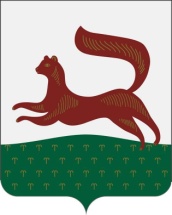 ОКПО 79638533, КПП 027601001         ОГРН1020202870930,ИНН0276036290РЕСПУБЛИКА БАШКОРТОСТАНУПРАВЛЕНИЕ ОБРАЗОВАНИЯ АДМИНИСТРАЦИИГОРОДСКОГО ОКРУГА ГОРОД УФАМУНИЦИПАЛЬНОЕ АВТОНОМНОЕОБЩЕОБРАЗОВАТЕЛЬНОЕ УЧРЕЖДЕНИЕ«ФИЗИКО-МАТЕМАТИЧЕСКИЙ ЛИЦЕЙ № 93»ГОРОДСКОГО ОКРУГА ГОРОД УФАРоссийская ул., д. 80, г. Уфа, 450055Тел.: (347) 287-93-03, факс: (347) 284-05-41 E-mail: Gimnaz93@mail.ruСостав комиссииФИОДолжность, квалификационная категорияПредседательКриницына Е.Н.Заместитель директора по УВР, высшая квалификационная категорияЗаместитель председателяАдуллина Г.М.Директор, высшая квалификационная категорияСекретарьШумулинская Т.В.Заместитель директора по УВР, высшая квалификационная категорияЧлен комиссииГордеева А.Г.Заместитель директора по УВР, высшая квалификационная категорияЧлен комиссииПопова Н.В.Заместитель директора по УВР, высшая квалификационная категорияЧлен комиссииКазанцева А.Ф.Заместитель директора по УВР, высшая квалификационная категорияЧлен комиссииМиронова Е.А.Председатель профкома гимназии№ФИОДолжностьСрок подготовки представленияОтветственный за подготовку представления1Карева А.А.Воспитатель ГПД23.06.2017Адуллина Г.М.Гордеева А.Г.2Альмисакова Д.Р.Воспитатель ГПД23.06.2017Адуллина Г.М.Гордеева А.Г.3Кузнецова Н.М.Воспитатель ГПД23.06.2017Адуллина Г.М.Гордеева А.Г.4Белоносова Т.А.Воспитатель ГПД23.06.2017Адуллина Г.М.Гордеева А.Г.5Денисова А.А.Воспитатель ГПД23.06.2017Адуллина Г.М.Гордеева А.Г.6Ягудина Г.У.Воспитатель ГПД23.06.2017Адуллина Г.М.Гордеева А.Г.7Лукова Е.П.Воспитатель ГПД23.06.2017Адуллина Г.М.Гордеева А.Г.8Константинова С.Е.Воспитатель ГПД23.06.2017Адуллина Г.М.Гордеева А.Г.9Бикбулатова Г.М.Воспитатель ГПД23.06.2017Адуллина Г.М.Гордеева А.Г.10Забродина Н.Г.Воспитатель ГПД23.06.2017Адуллина Г.М.Гордеева А.Г.11Аминова И.М.Воспитатель ГПД23.06.2017Адуллина Г.М.Гордеева А.Г.12Фаисханова Ф.Ф.Воспитатель ГПД23.06.2017Адуллина Г.М.Гордеева А.Г.13Ямалова А.Р.Воспитатель ГПД23.06.2017Адуллина Г.М.Гордеева А.Г.14Николаева Т.В.Воспитатель ГПД23.06.2017Адуллина Г.М.Гордеева А.Г.15Калигина О.Р.Воспитатель ГПД23.06.2017Адуллина Г.М.Гордеева А.Г.16Валова Т.В.Воспитатель ГПД23.06.2017Адуллина Г.М.Гордеева А.Г.17Городинская Е.В.Воспитатель ГПД23.06.2017Адуллина Г.М.Гордеева А.Г.18Лаврентьева Л.Я.Воспитатель ГПД23.06.2017Адуллина Г.М.Гордеева А.Г.19Диндарьянова А.РВоспитатель ГПД23.06.2017Адуллина Г.М.Гордеева А.Г.20Минниахметов А.Р.Педагог ДО23.06.2017Адуллина Г.М.Попова Н.Ю.21Столяров А.В.Педагог ДО23.06.2017Адуллина Г.М.Попова Н.Ю.22Ямгутдинова Э.Р.Педагог ДО23.06.2017Адуллина Г.М.Попова Н.Ю.23Яксина М.А.Педагог ДО23.06.2017Адуллина Г.М.Попова Н.Ю.24Газизова А.Г.Педагог ДО23.06.2017Адуллина Г.М.Попова Н.Ю.25Кашканова О.А.Педагог ДО23.06.2017Адуллина Г.М.Казанцева А.Ф.26Хасанова Е.З.Педагог ДО23.06.2017Адуллина Г.М.Казанцева А.Ф.27Володина Н.Ю.Педагог ДО23.06.2017Адуллина Г.М.Попова Н.Ю.28Жиляева Т.М.Педагог ДО23.06.2017Адуллина Г.М.Попова Н.Ю.29Сухарева Г.Н.Педагог ДО23.06.2017Адуллина Г.М.Криницына Е.Н.30Лукманова Л.Ф.Педагог ДО23.06.2017Адуллина Г.М.Криницына Е.Н.31Кольцова А.Я.Педагог ДО23.06.2017Адуллина Г.М.Криницына Е.Н.32Шангареева А.И.Педагог ДО23.06.2017Адуллина Г.М.Криницына Е.Н.33Чулицкая В.Ю.Педагог ДО23.06.2017Адуллина Г.М.Попова Н.В.ЗаседаниеДата заседанияПриглашенные (аттестуемые) педагогические работники Аттестационной комиссии29.08.2017Карева А.А., Альмисакова Д.Р., Кузнецова Н.М., Белоносова Т.А., Денисова А.А., Ягудина Г.У., Лукова Е.П., Константинова С.Е., Бикбулатова Г.М., Забродина Н.Г., Аминова И.М., Фаисханова Ф.Ф., Ямалова А.Р., Николаева Т.Н., Калигина О.Р., Валова Т.В., Городинская Е.В., Лаврентьева Л.Я., Диндарьянова А.Р.Аттестационной комиссии30.08.2017Минниахметов А.Р., Столяров А.В., Ямгутдинова Э.Р., Яксина М.А., Газизова А.Г., Кашканова О.А., Хасанова Е.З., Володина Н.Ю., Жиляева Т.М., Сухарева Г.Н., Лукманова Л.Ф., Кольцова А.Я., Шангареева А.И., Чулицкая В.Ю.№МероприятиеСрок проведенияОтветственный1Составление и уточнение списков аттестующихся педагогов1.06.2017 г.Криницына Е.Н.2Информационное обеспечение. Создание базы нормативно-правовых  документов по аттестации на соответствие занимаемой должности 1.06.2017 г.Криницына Е.Н.3Организация деятельности аттестационной комиссии. Составление графиков заседаний Аттестационной комиссии и подготовка представлений аттестующихся педагогических работников 1.06.2017 г.Криницына Е.Н.4Подготовка представлений. Ознакомление под роспись с ними педагогических работников, аттестующихся на соответствие занимаемой должности 1.08.2017Адуллина Г.М. Криницына Е.Н.5Консультация педагогических работников по вопросам аттестациис 1.06.2017 по 1.07.2017Криницына Е.Н.6Заседания аттестационной комиссии. Рассмотрение представлений на аттестацию29.08.201730.08.2017Криницына Е.Н.7Корректировка плана по оказанию методической помощи педагогическим работникам, получившим    рекомендации   в ходе аттестации По мере необходимостиКриницына Е.Н.8Оформление личных дел педагогов в связи с результатами аттестации1.09.2017Криницына Е.Н.